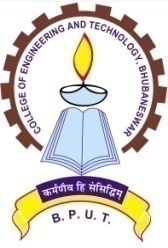           COLLEGE OF ENGINEERING & TECHNOLOGY,         TECHNO CAMPUS, KALINGA NAGAR, BPUT,       BHUBANESWAR-751003No. 245 /CET   Date.  16/ 01/2016NOTICE FOR REGISTRATIONStudents facing difficulty in Online Registration may do Offline registration through deposit of DD in favor of Principal, CET, Bhubaneswar and payable at Bhubaneswar within Dt. 20.01.2016 without fine. Separate DDs be made for hostel fees and College fees.Sd/-PRINCIPAL